Minutes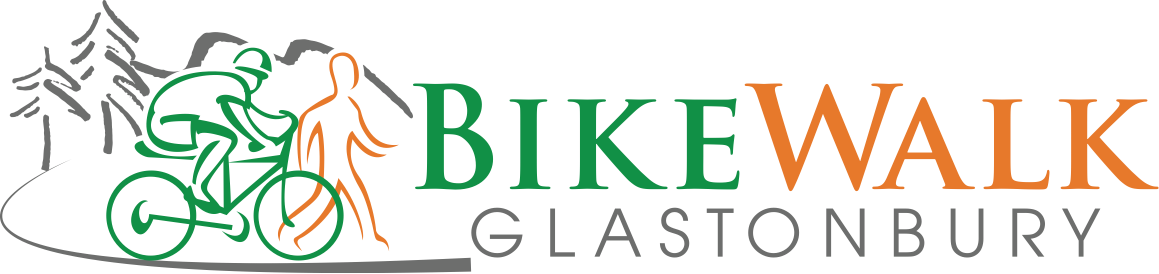 Sept. 11, 2017Bicycle Boulevard scavenger hunt—DennisWill be a budget request sent for approval soonCycling Without Age—Ron, JeffWill be a meeting with recreation dept leader at the Hearth hopefully soonAlso investigating options with the Commission on AgingBike Friendly Facility program and bike rack support—Dennis, DebAdditional publicity through the chamber, but no new recent submissionsTour of Glastonbury 2017/2018Likely to occur in 2018 as Joe is already working with support for next year’s eventBike Advisory Group updateConstruction planned for next phase of bike path delayed to next yearStill no progress on bike racks given to the townBAG meeting this week was canceled with no meaningful updates Jeff to respond again requesting a rescheduling or a written update (email on behalf BWG); will also raise the additional work-out stations added to Smith Middle School without any awareness or input from BAGOther communities—Bike West Hartford/Center Streets, RIDE CT, Transport HartfordNothing to reportTreasurer’s reportBoard and officer electionsNeed to make sure going forward that new board members are properly “onboarded” (e.g. making sure they are familiarize themselves with Master Plan)Board nominees all were approvedEileenDebRonDennisJonathanDanJeffOfficers approvedJeff (President)Dan (VP)Dennis (Secretary)Ron (Treasurer)Additional topic – what topics or presentations can we bring to upcoming meetingsDeb to start an email thread seeking ideas, and try to make that an expectation for future meetings